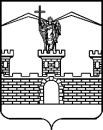 АДМИНИСТРАЦИЯ ЛАБИНСКОГО ГОРОДСКОГО ПОСЕЛЕНИЯЛАБИНСКОГО РАЙОНАП О С Т А Н О В Л Е Н И Еот               								                             №  г.ЛабинскОб утверждении Порядка и условий предоставления в аренду (в том числе льготы для субъектов малого и среднего предпринимательства, являющихся сельскохозяйственными кооперативами или занимающихся социально значимыми видами деятельности, иными установленными государственными программами (подпрограммами) Российской Федерации, государственными программами (подпрограммами) субъектов Российской Федерации, муниципальными программами (подпрограммами) приоритетными видами деятельности), включенного в  перечень муниципального имущества Лабинского городского поселения Лабинского района, свободного от прав третьих лиц (за исключением права хозяйственного ведения, права оперативного управления, а также имущественных прав субъектов малого и среднего предпринимательства)В соответствии с Федеральным законом от 24 июля 2007 года № 209-ФЗ «О развитии малого и среднего предпринимательства в Российской Федерации», Федеральным законом от 26 июля 2006 года № 135-ФЗ «О защите конкуренции», руководствуясь статьёй 32 Устава Лабинского городского поселения Лабинского района, п о с т а н о в л я ю:1.	Утвердить Порядок и условия предоставления в аренду (в том числе льготы для субъектов малого и среднего предпринимательства, являющихся сельскохозяйственными кооперативами или занимающихся социально значимыми видами деятельности, иными установленными государственными программами (подпрограммами) Российской Федерации, государственными программами (подпрограммами) субъектов Российской Федерации, муниципальными программами (подпрограммами) приоритетными видами деятельности) включенного в перечень муниципального имущества Лабинского городского поселения Лабинского района, свободного от прав третьих лиц                 (за исключением права хозяйственного ведения, права оперативного управления, а также имущественных прав субъектов малого и среднего предпринимательства) (прилагается).2.	Отделу делопроизводства администрации Лабинского городского поселения Лабинского района (Переходько) опубликовать данное постановление на сайте «Лабинск-официальный» по адресу: http://лабинск-официальный.рф и разместить на официальном сайте администрации Лабинского городского поселения Лабинского района http://www.labinsk-city.ru в информационно-телекоммуникационной сети «Интернет».3.	Контроль за выполнением настоящего постановления возложить на заместителя главы администрации Лабинского городского поселения  Лабинского района (вопросы экономики и финансов) П.В. Манакова.4.	Постановление вступает в силу со дня его официального опубликования. Исполняющий обязанностиглавы администрацииЛабинского городского поселения					П.В. МанаковПРИЛОЖЕНИЕ УТВЕРЖДЁНпостановлением администрации Лабинского городского поселения Лабинского районаот ____________ № _____ПОРЯДОК И УСЛОВИЯ предоставления в аренду (в том числе льготы для субъектов малого и среднего предпринимательства, являющихся сельскохозяйственными кооперативами или занимающихся социально значимыми видами деятельности, иными установленными государственными программами (подпрограммами) Российской Федерации, государственными программами (подпрограммами) субъектов Российской Федерации, муниципальными программами (подпрограммами) приоритетными видами деятельности) включенного в  перечень муниципального имущества Лабинского городского поселения Лабинского района, свободного от прав третьих лиц (за исключением права хозяйственного ведения, права оперативного управления, а также имущественных прав субъектов малого и среднего предпринимательства)1.1.	Настоящий Порядок и условия предоставления в аренду (в том числе, льготы для субъектов малого и среднего предпринимательства, являющихся сельскохозяйственными кооперативами или занимающихся социально значимыми видами деятельности, иными установленными государственными программами (подпрограммами) Российской Федерации, государственными программами (подпрограммами) субъектов Российской Федерации, муниципальными программами (подпрограммами), приоритетными видами деятельности), включенного в Перечень муниципального имущества Лабинского городского поселения Лабинского района, свободного от прав третьих лиц (за исключением права хозяйственного ведения, права оперативного управления, а также имущественных прав субъектов                         малого и среднего предпринимательства), предназначенного                                       для предоставления во владение и (или) в пользование на долгосрочной                          основе (в том числе, по льготным ставкам арендной платы) субъектам                   малого и среднего предпринимательства и организациям, образующим инфраструктуру поддержки субъектов малого и среднего предпринимательства) (далее - Порядок) разработан в соответствии с Федеральным законом от 24 июля 2007 года № 209-ФЗ «О развитии малого и среднего предпринимательства в Российской Федерации», Федеральным законом от 26 июля 2006 года № 135-ФЗ «О защите конкуренции»,  Постановлением Правительства Российской Федерации от 21 августа 2010 года № 645 «Об имущественной поддержке субъектов малого и среднего предпринимательства при предоставлении федерального имущества» и определяет механизм предоставления муниципального имущества в аренду вышеуказанным субъектам. 1.2.	Льготы по арендной плате за имущество, включенное в Перечень, предоставляются субъектам малого и среднего предпринимательства, являющимся сельскохозяйственными кооперативами или занимающимся социально значимыми видами деятельности, иными установленными государственными программами (подпрограммами) Российской Федерации, государственными программами (подпрограммами) субъектов Российской Федерации, муниципальными программами (подпрограммами), приоритетными видами деятельности (далее - субъекты). 1.3.	Арендодателем муниципального имущества, включенного в Перечень, выступает администрация Лабинского городского поселения Лабинского района (далее - Администрация). 1.4.	В целях настоящего Порядка под социально значимыми видами деятельности понимается деятельность в области здравоохранения, образования, физической культуры и спорта, культуры, туризма, экскурсионная деятельность. 1.5.	Арендаторами имущества не могут быть субъекты малого и среднего предпринимательства, перечисленные в части 3 статьи 14 Федерального закона от 24 июля 2007 года № 209-ФЗ «О развитии малого и среднего предпринимательства в Российской Федерации».1.6.	Имущество, включенное в Перечень, не может быть предоставлено в аренду субъектам малого и среднего предпринимательства в случаях, установленных частью 5 статьи 14 Федерального закона от 24 июля 2007 года № 209-ФЗ «О развитии малого и среднего предпринимательства в Российской Федерации».2. Порядок предоставления в аренду муниципального имущества2.1.	Имущество, включенное в Перечень, предоставляется:2.1.1.	По результатам торгов (конкурса, аукциона) на право заключения договора аренды в порядке, установленном приказом Федеральной антимонопольной службы от 10 февраля 2010 года № 67 «О порядке проведения конкурсов или аукционов на право заключения договоров аренды, договоров безвозмездного пользования, договоров доверительного управления имуществом, иных договоров, предусматривающих переход прав в отношении государственного или муниципального имущества, и перечне видов имущества, в отношении которого заключение указанных договоров может осуществляться путем проведения торгов в форме конкурса».2.1.2.	Без проведения торгов в случаях, предусмотренных статьей 17.1 Федерального закона от 26 июля 2006 года № 135-ФЗ «О защите конкуренции».2.1.3.	Без проведения торгов в виде муниципальной преференции с предварительным получением согласия антимонопольного органа в порядке, установленном Федеральным законом от 26 июля 2006 года № 135-ФЗ                        «О защите конкуренции».2.2.	Срок, на который заключаются договоры в отношении имущества, включенного в Перечень, составляет не менее пяти лет. Срок договора может быть уменьшен на основании поданного до заключения такого договора заявления лица, приобретающего права владения и (или) пользования.2.3.	Решение об организации и проведении торгов принимает Администрация. Заключение, изменение, расторжение договоров аренды имущества, включенного в Перечень, осуществляется Администрацией.3. Условия предоставления в аренду муниципального имущества3.1.	Начальный размер арендной платы по договору аренды имущества, включенного в Перечень, заключаемому без проведения торгов, а также начальный размер арендной платы по договору аренды имущества, включенного в Перечень, заключаемому по результатам проведения торгов, определяется на основании рыночной стоимости имущества, определяемой в соответствии с законодательством, регулирующим оценочную деятельность в Российской Федерации.3.2.	Льготы по арендной плате за имущество, включенное в Перечень, установлены решением Совета Лабинского городского поселения Лабинского района от 24 ноября 2010 года № 74/19 «Об утверждении положения                           «О порядке управления и распоряжения объектами муниципальной собственности Лабинского городского поселения Лабинского района»                           в процентном соотношении к определенному (установленному) размеру арендной платы:в первый год аренды - 40 процентов размера арендной платы;во второй год аренды - 60 процентов арендной платы;в третий год аренды - 80 процентов арендной платы;в четвертый год аренды и далее - 100 процентов размера арендной платы.3.3.	Льготы по арендной плате за имущество, включенное в Перечень, применяются при выполнении условия: имущество, передаваемое в аренду, используется по назначению в соответствии с настоящим Порядком.3.4.	Льготы по арендной плате не применяются и арендная плата рассчитывается и взыскивается в полном объеме в день, с которого деятельность арендатора перестала соответствовать требованиям, установленным Федеральным законом от 24 июля 2007 года № 209-ФЗ                          «О развитии малого и среднего предпринимательства в Российской Федерации», в рамках настоящего Порядка, а также, если арендатор пользуется не всей площадью арендуемого недвижимого имущества или не в полном объеме арендуемым движимым имуществом под выбранный вид деятельности.3.5.	Для получения льготы по арендной плате субъект, с которым заключен в установленном порядке договор аренды, обращается в Администрацию с письменным заявлением о предоставлении льготы по арендной плате, в котором указывает осуществляемый субъектом вид деятельности. 3.6.	Администрация рассматривает заявление о предоставлении льготы по арендной плате и по результатам его рассмотрения выносит решение: 3.6.1.	О предоставлении льготы по арендной плате на текущий год и подготовке проекта дополнительного соглашения к договору аренды;3.6.2.	Об отказе в предоставлении льготы по арендной плате в случае, если вид субъекта не соответствует требованиям, установленным Федеральным законом от 24 июля 2007 года № 209-ФЗ «О развитии малого и среднего предпринимательства в Российской Федерации», в рамках настоящего Порядка.3.7.	В целях контроля за целевым использованием имущества, переданного в аренду субъектам, в заключаемом договоре аренды предусматривается обязанность Администрации осуществлять проверки его использования не реже одного раза в год.3.8.	При установлении факта использования имущества не по целевому  назначению, а также в случае выявления несоответствия субъекта требованиям, установленным статьями 4, 15 Федерального закона от 24 июля 2007 года                       № 209-ФЗ «О развитии малого и среднего предпринимательства в Российской Федерации», договор аренды расторгается в порядке, установленном законодательством Российской Федерации. 3.9.	Запрещается продажа имущества, включенного в Перечень, за исключением возмездного отчуждения такого имущества в собственность субъектов в соответствии с Федеральным законом от 22 июля 2008 года                           № 159-ФЗ «Об особенностях отчуждения недвижимого имущества, находящегося в государственной или в муниципальной собственности и арендуемого субъектами малого и среднего предпринимательства,                                    и о внесении изменений в отдельные законодательные акты Российской Федерации». В отношении указанного имущества запрещаются также переуступка прав пользования им, передача прав пользования им                                    в залог и внесение прав пользования таким имуществом в уставный                     капитал любых других субъектов хозяйственной деятельности,                            передача третьим лицам прав и обязанностей по договорам аренды                          такого имущества (перенаем), передача в субаренду, за исключением предоставления такого имущества в субаренду субъектам малого и                         среднего предпринимательства организациями, образующими инфраструктуру поддержки субъектов малого и среднего предпринимательства, и в случае,                если в субаренду предоставляется имущество, предусмотренное пунктом 14 части 1 статьи 17.1 Федерального закона от 26 июля 2006 года № 135-ФЗ                      «О защите конкуренции».3.10.	Субъекты при возмездном отчуждении арендуемого ими недвижимого имущества, находящегося в муниципальной собственности, пользуются преимущественным правом на приобретение в собственность такого имущества в порядке и на условиях, установленных Федеральным законом от 22 июля 2008 года № 159-ФЗ «Об особенностях отчуждения недвижимого имущества, находящегося в государственной или в муниципальной собственности и арендуемого субъектами малого и среднего предпринимательства, и о внесении изменений в отдельные законодательные акты Российской Федерации».3.11.	Вопросы предоставления имущественной поддержки субъектам, не урегулированные настоящим Порядком, определяются законодательством Российской Федерации.Заместитель главы администрацииЛабинского городского поселения			         	 	            П.В. Манаков